College Council Minutes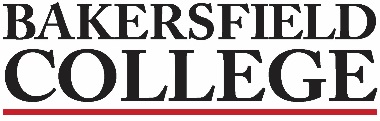 March 3, 2023Supporting documents may be accessed on the College Council Committee website at https://committees.kccd.edu/bc/committee/collegecouncil                                                                                                                                                 2018-2021 Strategic Directions                                                                                                                                               ACCJC Accreditation StandardsIf you require accessible versions of the provided documents for the meeting, please contact Debi Anderson at debra.anderson1@bakersfieldcollege.edu.Zav Dadabhoy Debi AndersonJennifer AchanShehrazad Barraj-AGrace CommisoRebecca FarleyMike Giacomini-AChris Glaser-ADan Hall-LateCraig Hayward-ASooyeon KimClaire LahorgueAlisha LokenBernadette MartinezKrista MorelandLindsay OnoBillie Jo Rice-AKirk RussellImelda Simos-Valdez-AJason StrattonNick StrobelAnn TatumAndrea ThorsonJessica WojtysiakVisitors:Welcome & Review of the Agenda Welcome & Review of the Agenda Welcome & Review of the Agenda Welcome & Review of the Agenda Welcome & Review of the Agenda Welcome & Review of the Agenda Review & Approval of Minutes of 2/24/23M /S/C  Berna/Krista, 0 abstain, 0 nays, 17 ayes, approvedReview & Approval of Minutes of 2/24/23M /S/C  Berna/Krista, 0 abstain, 0 nays, 17 ayes, approvedReview & Approval of Minutes of 2/24/23M /S/C  Berna/Krista, 0 abstain, 0 nays, 17 ayes, approvedReview & Approval of Minutes of 2/24/23M /S/C  Berna/Krista, 0 abstain, 0 nays, 17 ayes, approvedReview & Approval of Minutes of 2/24/23M /S/C  Berna/Krista, 0 abstain, 0 nays, 17 ayes, approvedReview & Approval of Minutes of 2/24/23M /S/C  Berna/Krista, 0 abstain, 0 nays, 17 ayes, approved College Council Business College Council Business College Council Business College Council Business College Council Business College Council Business College Council BusinessA.President’s Report“Change is inevitable, growth is optional.” (Quote by author James Maxwell).  BC is the best that Dr. Dadabhoy has worked at in his 35+ years in Wisconsin, Virginia, Colorado and Bakersfield.  He envisioned himself retiring from being president at BC.BC has a sense of camaraderie, help, friendship and the willingness to explore new things and to work together to find solutions.110th anniversary of Bakersfield College: move forward, put purpose behind that and work together with that mindset.Demand more from one another.  You deserve it.  Demand more from your leadership, you deserve it.  Have higher expectations of each other and the leadership because that’s the only way we can take it to the next level.DadabhoyInfoInfoInfoB.Review of Mission StatementM /S/C  Andrea/Nick, 0 abstain, 0 nays, 17 ayes, approvedOur Mission Statement is perfectly aligned with the ACCJC standards but those are changing, how, we are not absolutely sure.  Reviewing how our Mission Statement demonstrates the new standard, once it is finished being revised.  We have established a clearly defined Mission Statement that reflects Bakersfield College’s character, values, structure, and unique student demographics.We are not recommending a change at this time until we actually know for sure what the standard will be.  We can review per the standard once we get started with our ISER.It was suggested that we might want to revise it when we are doing our review of the standard to meet the same order as in the standard for ease of reviewer(s).Our Mission Statement has withstood the test of time.Wojtysiak,CommisoInfo/ActionInfo/ActionInfo/Action Information Items                                                                                                                              Information Items                                                                                                                              Information Items                                                                                                                              Information Items                                                                                                                              Information Items                                                                                                                              Information Items                                                                                                                              Information Items                                                                                                                             Dates to Note:February 2-March 9: 2023 Panorama Invitational Art Exhibition, Wylie and May Louise Jones Gallery Monday-Thursday 2:00-5:000PMMarch 2-5 various times: BC Theatre Presents: Noises Off (“the funniest farce ever written”), Edward Simonsen Indoor Theatre, $12 General Admission, $8 Students/Staff/Seniors, to purchase tickets: https://www.eventbrite.com/e/noises-off-tickets-519294683377March 4: BC Chamber Singers Presents: Verdi’s Requiem, 6:30PM-8:30PM, Mechanics Bank Arena, for tickets please visit https://www.axs.com/events/432795/bakersfield-symphony-orchestra-verdi-s-requiem-tickets.March 8: The Renegade Roundtable, 6:00-7:30PM, Levan CenterRenegade sport teams with competitions in the coming weeks: Women’s Beach Volleyball, Baseball, Men’s Golf, Softball, Men’s and Women’s Tennis, and Track and Field.Bakersfield College EventsRenegade Athletics ScheduleDates to Note:February 2-March 9: 2023 Panorama Invitational Art Exhibition, Wylie and May Louise Jones Gallery Monday-Thursday 2:00-5:000PMMarch 2-5 various times: BC Theatre Presents: Noises Off (“the funniest farce ever written”), Edward Simonsen Indoor Theatre, $12 General Admission, $8 Students/Staff/Seniors, to purchase tickets: https://www.eventbrite.com/e/noises-off-tickets-519294683377March 4: BC Chamber Singers Presents: Verdi’s Requiem, 6:30PM-8:30PM, Mechanics Bank Arena, for tickets please visit https://www.axs.com/events/432795/bakersfield-symphony-orchestra-verdi-s-requiem-tickets.March 8: The Renegade Roundtable, 6:00-7:30PM, Levan CenterRenegade sport teams with competitions in the coming weeks: Women’s Beach Volleyball, Baseball, Men’s Golf, Softball, Men’s and Women’s Tennis, and Track and Field.Bakersfield College EventsRenegade Athletics ScheduleDates to Note:February 2-March 9: 2023 Panorama Invitational Art Exhibition, Wylie and May Louise Jones Gallery Monday-Thursday 2:00-5:000PMMarch 2-5 various times: BC Theatre Presents: Noises Off (“the funniest farce ever written”), Edward Simonsen Indoor Theatre, $12 General Admission, $8 Students/Staff/Seniors, to purchase tickets: https://www.eventbrite.com/e/noises-off-tickets-519294683377March 4: BC Chamber Singers Presents: Verdi’s Requiem, 6:30PM-8:30PM, Mechanics Bank Arena, for tickets please visit https://www.axs.com/events/432795/bakersfield-symphony-orchestra-verdi-s-requiem-tickets.March 8: The Renegade Roundtable, 6:00-7:30PM, Levan CenterRenegade sport teams with competitions in the coming weeks: Women’s Beach Volleyball, Baseball, Men’s Golf, Softball, Men’s and Women’s Tennis, and Track and Field.Bakersfield College EventsRenegade Athletics ScheduleDates to Note:February 2-March 9: 2023 Panorama Invitational Art Exhibition, Wylie and May Louise Jones Gallery Monday-Thursday 2:00-5:000PMMarch 2-5 various times: BC Theatre Presents: Noises Off (“the funniest farce ever written”), Edward Simonsen Indoor Theatre, $12 General Admission, $8 Students/Staff/Seniors, to purchase tickets: https://www.eventbrite.com/e/noises-off-tickets-519294683377March 4: BC Chamber Singers Presents: Verdi’s Requiem, 6:30PM-8:30PM, Mechanics Bank Arena, for tickets please visit https://www.axs.com/events/432795/bakersfield-symphony-orchestra-verdi-s-requiem-tickets.March 8: The Renegade Roundtable, 6:00-7:30PM, Levan CenterRenegade sport teams with competitions in the coming weeks: Women’s Beach Volleyball, Baseball, Men’s Golf, Softball, Men’s and Women’s Tennis, and Track and Field.Bakersfield College EventsRenegade Athletics ScheduleNext Meeting is March 17:  We meet every first and third Friday from 8:30-10:00am in CC218, depending on construction in our suite.  Next Meeting is March 17:  We meet every first and third Friday from 8:30-10:00am in CC218, depending on construction in our suite.  Next Meeting is March 17:  We meet every first and third Friday from 8:30-10:00am in CC218, depending on construction in our suite.  Next Meeting is March 17:  We meet every first and third Friday from 8:30-10:00am in CC218, depending on construction in our suite.  Next Meeting is March 17:  We meet every first and third Friday from 8:30-10:00am in CC218, depending on construction in our suite.  Next Meeting is March 17:  We meet every first and third Friday from 8:30-10:00am in CC218, depending on construction in our suite.  Next Meeting is March 17:  We meet every first and third Friday from 8:30-10:00am in CC218, depending on construction in our suite.  